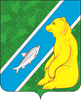 О порядке проведения инвентаризации дворовых и общественных территорий, уровня благоустройства индивидуальных жилых домов и земельных участков, предоставленных для их размещения, в муниципальном образовании городское поселение АндраВ соответствии с постановлением Правительства Российской Федерации от 10 февраля 2017 года № 169 «Об утверждении Правил предоставления и распределения субсидий из федерального бюджета бюджетам субъектов Российской Федерации на поддержку государственных программ субъектов Российской Федерации и муниципальных программ формирования современной городской среды», в соответствии с постановлением Правительства Ханты-Мансийского автономного округа – Югры от 07 сентября 2017 года № 331-п «О порядке проведения инвентаризации дворовых и общественных территорий, уровня благоустройства индивидуальных жилых домов и земельных участков, предоставленных для их размещения, в Ханты-Мансийском автономном округе – Югре», с протоколом от 03 июля 2017 года № 478-ПРМ-АЧ всероссийского селекторного совещания по вопросу реализации мероприятий приоритетного проекта «Формирование комфортной городской среды», постановлением администрации городского поселения Андра от 28.08.2017 № 280 «Об утверждении Правил по благоустройству территории муниципального образования городское поселение Андра»:1. Утвердить прилагаемый порядок проведения инвентаризации дворовых и общественных территорий, уровня благоустройства индивидуальных жилых домов и земельных участков, предоставленных для их размещения в муниципальном образовании городское поселение Андра.2.  Разместить настоящее постановление на официальном сайте администрации муниципального образования городское поселение Андра по адресу: www.andra-mo.ru . 3. Контроль за выполнением постановления оставляю за собой.Приложение к постановлению администрации городского поселения Андра№ 321 от 25.09.2017Порядок
проведения инвентаризации дворовых и общественных территорий, уровня благоустройства индивидуальных жилых домов и земельных участков, предоставленных для их размещения, в Ханты-Мансийском автономном округе - Югре 
(далее - Порядок)Раздел I. Общие положения1.1. Порядок разработан в соответствии с постановлением Правительства Российской Федерации от 10 февраля 2017 года N 169 "Об утверждении Правил предоставления и распределения субсидий из федерального бюджета бюджетам субъектов Российской Федерации на поддержку государственных программ субъектов Российской Федерации и муниципальных программ формирования современной городской среды", в целях разработки в Ханты-Мансийском автономном округе - Югре (далее - автономный округ) государственных и муниципальных программ формирования современной городской среды на 2018 - 2022 годы и устанавливает требования к проведению инвентаризации дворовых и общественных территорий, а также уровня благоустройства индивидуальных жилых домов и земельных участков, предоставленных для их размещения (далее - инвентаризация).1.2. Инвентаризация дворовых и общественных территорий проводится ежегодно до 1 августа текущего года администрацией муниципального образования городское поселение Андра, в соответствии с утверждаемым графиком (далее - график инвентаризации).1.3. График инвентаризации размещается в информационно-телекоммуникационной сети Интернет на официальном сайте администрации муниципального образования городское поселение Андра по адресу: www.andra-mo.ru и в иных средствах массовой информации.Раздел II. Проведение инвентаризации2.1. Инвентаризации подлежат:2.1.1. Дворовые территории, под которыми понимается совокупность территорий, прилегающих к многоквартирным домам, с расположенными на них объектами, предназначенными для обслуживания и эксплуатации таких домов, и элементами благоустройства этих территорий, в том числе парковками (парковочными местами), тротуарами и автомобильными дорогами, включая автомобильные дороги, образующие проезды к территориям, прилегающим к многоквартирным домам.2.1.2. Общественные территории, под которыми понимаются территории муниципальных образований соответствующего функционального назначения (площади, набережные, улицы, пешеходные зоны, скверы, парки, иные территории).2.1.3. Уровень благоустройства индивидуальных жилых домов и земельных участков, предоставленных для их размещения.2.2. Инвентаризация проводится инвентаризационной комиссией (далее - комиссия), создаваемой администрацией муниципального образования городское поселение Андра, состав и полномочия которой определяются муниципальным правовым актом.В состав комиссии включаются:представители администрации муниципального образования городское поселение Андра;представители администрации Октябрьского района, - в случае если комиссия создается администрацией муниципального образования городское поселения Андра;представители общественных организаций;собственники помещений в многоквартирных домах или их представители;собственники индивидуальных жилых домов и земельных участков, предоставленных для их размещения, или их представители;представители организаций и (или) иные заинтересованные лица.2.3. Инвентаризация проводится путем натурного обследования дворовых и общественных территорий, индивидуальных жилых домов и земельных участков, предоставленных для их размещения, и расположенных на них элементов.2.4. По итогам инвентаризации органом местного самоуправления составляются паспорта благоустройства:2.4.1. Дворовой территории.2.4.2. Общественной территории.2.4.3. Территории индивидуальных жилых домов и земельных участков, предоставленных для их размещения.2.4.4. Муниципального образования автономного округа.2.5. Формы паспортов благоустройства утверждаются администрацией муниципального образования городское поселение Андра.2.6. Результаты инвентаризации дворовой территории, прилегающей к двум и более многоквартирным домам, оформляются единым паспортом благоустройства дворовой территории с указанием перечня этих многоквартирных домов.2.7. К паспорту благоустройства дворовой территории и паспорту благоустройства общественной территории прилагаются картографические материалы с нанесенными на них объектами благоустройства дворовой территории и общественной территории.2.8. При формировании паспорта дворовой территории и паспорта общественной территории не допускается пересечение границ территорий. Информация о внутриквартальном проезде, примыкающем к дворовой территории, отражается в паспорте дворовой территории.2.9. Паспорта благоустройства в течение 30 календарных дней с даты окончания инвентаризации передаются инвентаризационной комиссией в соответствующие органы местного самоуправления для размещения их на официальном сайте в информационно-телекоммуникационной сети Интернет, в иных средствах массовой информации.2.10. Администрация муниципального образования городское поселение Андра ведет реестр паспортов благоустройства в установленном порядке.2.11. На основании паспортов благоустройства дворовых территорий, паспортов благоустройства общественных территории администрацией муниципального образования городское поселение Андра формируются адресные перечни всех дворовых территорий, нуждающихся в благоустройстве в 2018 - 2022 годах (исходя из минимального перечня работ по благоустройству) и адресные перечни всех общественных территорий, нуждающихся в благоустройстве в 2018 - 2022 годах (далее - адресные перечни).2.12. Адресные перечни, сформированные по результатам проведения инвентаризации, учитываются при разработке муниципальных программ формирования современной городской среды на 2018 - 2022 годы.2.13. На основании паспорта благоустройства территории индивидуального жилого дома и земельного участка, предоставленного для его размещения, администрацией муниципального образования городское поселение Андра не позднее 31 декабря 2020 года заключается соглашение с собственником (пользователем) жилого дома и земельного участка, расположенного на территории индивидуальной жилой застройки, о благоустройстве такой территории в соответствии с требованиями правил благоустройства, утвержденных администрацией муниципального образования городское поселение Андра.Согласовано:Начальник организационно-правового отделаадминистрации городского поселения Андра                                                    О. В. Петручик                                     Исполнитель:ведущий специалист отдела обеспечения жизнедеятельности, управления муниципальным имуществом, землеустройства администрации городского поселения Андра                                                   И. И. Кострова Лист рассылки:1. ОПО – 2 экз.2. ООЖУМИЗ – 1 экз.                                            АДМИНИСТРАЦИЯ                                           ГОРОДСКОГО ПОСЕЛЕНИЯ   АНДРАОктябрьского районаХанты- Мансийского автономного округа – ЮгрыПОСТАНОВЛЕНИЕ                                            АДМИНИСТРАЦИЯ                                           ГОРОДСКОГО ПОСЕЛЕНИЯ   АНДРАОктябрьского районаХанты- Мансийского автономного округа – ЮгрыПОСТАНОВЛЕНИЕ                                            АДМИНИСТРАЦИЯ                                           ГОРОДСКОГО ПОСЕЛЕНИЯ   АНДРАОктябрьского районаХанты- Мансийского автономного округа – ЮгрыПОСТАНОВЛЕНИЕ                                            АДМИНИСТРАЦИЯ                                           ГОРОДСКОГО ПОСЕЛЕНИЯ   АНДРАОктябрьского районаХанты- Мансийского автономного округа – ЮгрыПОСТАНОВЛЕНИЕ                                            АДМИНИСТРАЦИЯ                                           ГОРОДСКОГО ПОСЕЛЕНИЯ   АНДРАОктябрьского районаХанты- Мансийского автономного округа – ЮгрыПОСТАНОВЛЕНИЕ                                            АДМИНИСТРАЦИЯ                                           ГОРОДСКОГО ПОСЕЛЕНИЯ   АНДРАОктябрьского районаХанты- Мансийского автономного округа – ЮгрыПОСТАНОВЛЕНИЕ                                            АДМИНИСТРАЦИЯ                                           ГОРОДСКОГО ПОСЕЛЕНИЯ   АНДРАОктябрьского районаХанты- Мансийского автономного округа – ЮгрыПОСТАНОВЛЕНИЕ                                            АДМИНИСТРАЦИЯ                                           ГОРОДСКОГО ПОСЕЛЕНИЯ   АНДРАОктябрьского районаХанты- Мансийского автономного округа – ЮгрыПОСТАНОВЛЕНИЕ                                            АДМИНИСТРАЦИЯ                                           ГОРОДСКОГО ПОСЕЛЕНИЯ   АНДРАОктябрьского районаХанты- Мансийского автономного округа – ЮгрыПОСТАНОВЛЕНИЕ                                            АДМИНИСТРАЦИЯ                                           ГОРОДСКОГО ПОСЕЛЕНИЯ   АНДРАОктябрьского районаХанты- Мансийского автономного округа – ЮгрыПОСТАНОВЛЕНИЕ«25»сентября 20017  г.№321пгт. Андрапгт. Андрапгт. Андрапгт. Андрапгт. Андрапгт. Андрапгт. Андрапгт. Андрапгт. Андрапгт. АндраГлава городского поселения АндраО.В. Гончарук